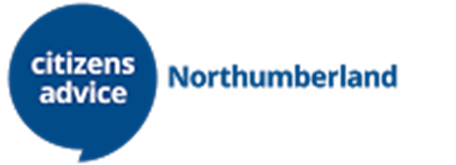 Berwick Office new opening times   Face-to-Face ‘drop-in’ service:  5 Tweed Street, Berwick-upon-Tweed, TD15 1NGWednesday:	            9.30am to 3.30pm Friday:  	                    9.30am to 3.30pm Adviceline telephone service: Telephone:                           03444 111 444  Monday to Friday:             9.00am to 4.30pm Online information and advice: www.citizensadvice.org.uk How we help: When you contact us you will be given a short assessment interview so that we can discuss your options and decide how best to help you.  This could include:  Simple information provided at the assessment interview. An appointment with our generalist advice service. An appointment with our specialist advice service.  Signposting or referral to another appropriate agency.   Registered charity:1155717 